Kings Craft!1 – You will need a long cardboard tube, like mine from the middle of wrapping paper, or kitchen rolls, cut into 3 bits – mine are about 15cm long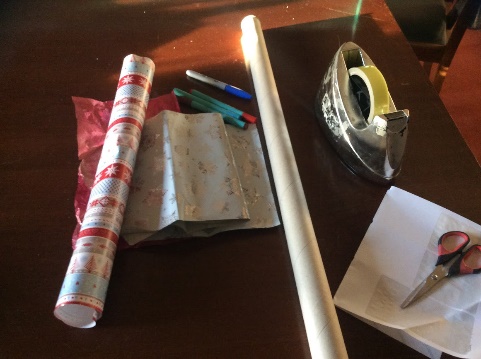 Wrapping paperScissors, Sellotape, stickers and Pens2 – wrap the paper around each tube, tucking it in at the ends and use Sellotape to stop it unrolling.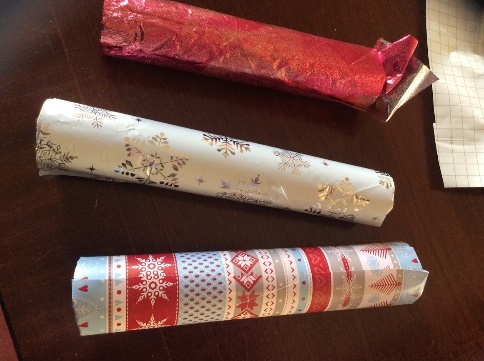 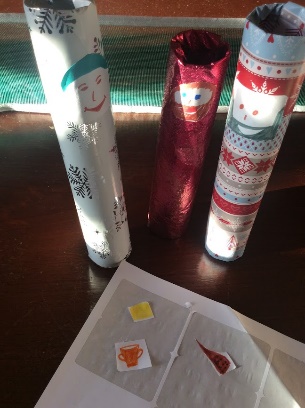 3 – use the stickers to design a face for each King – and make the 3 gifts.Add them to the kings and check they stand up ok!Of course you can have as many as you like and dress them up in lots of layers and accessories!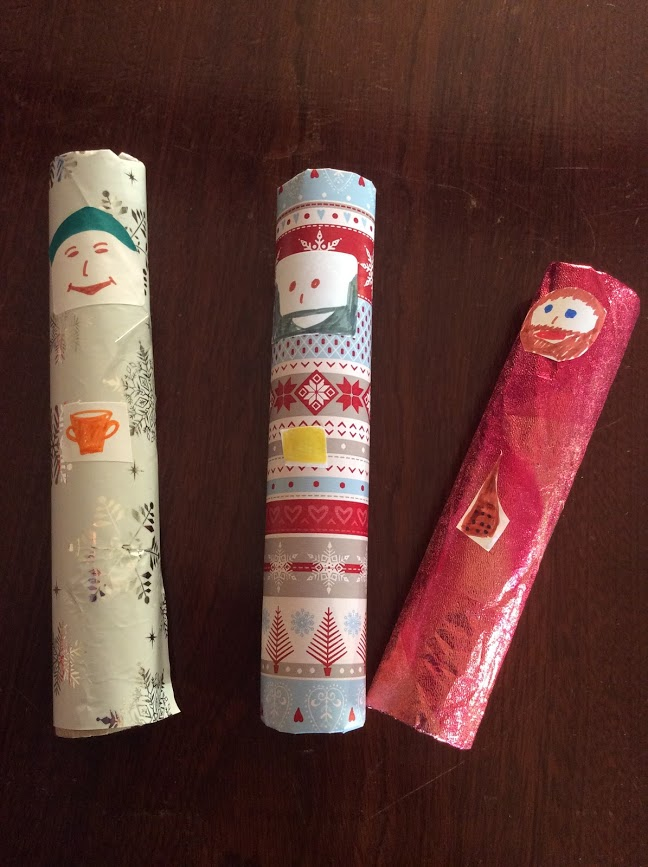 